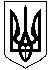 УКРАЇНАЖИТОМИРСЬКА ОБЛАСТЬНОВОГРАД-ВОЛИНСЬКА МІСЬКА РАДАМІСЬКИЙ ГОЛОВА РОЗПОРЯДЖЕННЯвід  05.07.2021 № 167(о)        Керуючись пунктами 19, 20 частини четвертої статті 42 Закону України „Про місцеве самоврядування в Україні“, рішенням виконавчого комітету міської ради від 11.01.2017 № 329 ,,Про Порядок організації та проведення мирних зібрань у місті Новограді-Волинському“, з метою популяризації народних  обрядових традицій:       1. Управлінню культури і туризму міської ради (Широкопояс О.Ю.) забезпечити організацію та проведення концертно-розважальної програми свята Івана Купала ( далі – масовий захід).          Дата та час проведення масового заходу: 06 липня 2021 року  з 19:00 год. до  23.30 год.       Місце проведення масового заходу: центральний пляж (вул. Богуна, 38-А).       Орієнтовна кількість учасників: 2000 осіб.   2. Управлінню житлово-комунального  господарства та екології міської ради (Осадчук В.В.):     2.1 забезпечити благоустрій  території, викосити траву;   2.2 встановити два біотуалети;   2.3 встановити сміттєві баки;   2.4 забезпечити підключення до електроенергії.       3. Відділу економічного планування та підприємницької діяльності міської ради (Липська О.М.) сприяти в організації роботи виносної торгівлі під час проведення  масового заходу.   4. Новоград-Волинській міській комунально-рятувальній станції на воді (Колесник А.В.) забезпечити чергування рятувальників під час проведення масового заходу.   5. Відділу з питань охорони здоров’я та медичного забезпечення міської ради (Кочук Л.А.) забезпечити медичний супровід  під час проведення  масового заходу.       6. Відділу інформації  та зв’язків  з  громадськістю  міської  ради                     (Виговська А.В.) висвітлити заходи в місцевих засобах масової інформації.   7. Рекомендувати Новоград-Волинському районному відділу поліції Головного управління Національної  поліції  в Житомирській області          (Гнатенко А.І.):       7.1 забезпечити охорону громадського порядку під час проведення масового заходу 06 липня 2021 року на території центрального пляжу;      7.2 забезпечити недопущення перебування (скупчення) людей на території пішохідного мосту;  7.3 обмежити рух транспорту  під час проведення масового заходу.   8. Рекомендувати 10-му ДПРЧ Новоград-Волинського міськрайонного відділу УДСУ з надзвичайних  ситуацій у Житомирській області (Бойко О.І.) забезпечити чергування пожежно-рятувального відділення під час проведення  масового заходу.      9. Контроль за  виконанням цього розпорядження покласти на заступників міського голови Борис Н.П., Гудзь І.Л. Якубова В.О.Міський голова                                                                                     М.П. БоровецьПро проведення масового заходу